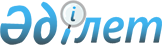 "Об утверждении перечня субсидируемых пестицидов, биоагентов (энтомофагов) и норм субсидий на 1 литр (килограмм, грамм, штук) пестицидов, биоагентов (энтомофагов)"
					
			Утративший силу
			
			
		
					Постановление акимата Кызылординской области от 14 августа 2020 года № 86. Зарегистрировано Департаментом юстиции Кызылординской области 17 августа 2020 года № 7583. Утратило силу постановлением акимата Кызылординской области от 10 августа 2021 года № 329
      Сноска. Утратило силу постановлением акимата Кызылординской области от 10.08.2021 № 329 (вводится в действие по истечении десяти календарных дней после дня его первого официального опубликования).
      В соответствии со статьей 27 Закона Республики Казахстан от 6 апреля 2016 года "О правовых актах" и приказом Министра сельского хозяйства Республики Казахстан от 30 марта 2020 года № 107 "Об утверждении Правил субсидирования повышения урожайности и качества продукции растениеводства" (зарегистрировано в Реестре государственной регистрации нормативных правовых актов за номером 20209) акимат Кызылординской области ПОСТАНОВЛЯЕТ:
      1. Утвердить прилагаемый перечень субсидируемых пестицидов, биоагентов (энтомофагов) и нормы субсидий на 1 литр (килограмм, грамм, штук) пестицидов, биоагентов (энтомофагов). 
      2. Признать утратившим силу постановление акимата Кызылординской области от 10 июля 2019 года № 7 "Об утверждении перечня субсидируемых видов средств защиты растений и нормы субсидий на 1 литр (килограмм, грамм, штук)" (зарегистрировано в Реестре государственной регистрации нормативных правовых актов за номером 6842, опубликовано 22 июля 2019 года в Эталонном контрольном банке нормативных правовых актов Республики Казахстан).
      3. Государственному учреждению "Управление сельского хозяйства Кызылординской области" принять меры, вытекающие из настоящего постановления.
      4. Контроль за исполнением настоящего постановления возложить на заместителя акима Кызылординской области Жаханова Б.Д.
      5. Настоящее постановление вводится в действие по истечении десяти календарных дней после дня первого официального опубликования Перечень субсидируемых пестицидов, биоагентов (энтомофагов) и нормы субсидий на 1 литр (килограмм, грамм, штук) пестицидов, биоагентов (энтомофагов)
      Примечание: * препараты, имеющие государственную регистрацию двойного назначения и используемые, как гербицид и десикант.
      Примечание: Расшифровка аббревиатур:
      г/кг - грамм/килограмм;
      в.р. - водный раствор;
      г/л - грамм/литр;
      в.р.к. - водорастворимый концентрат; 
      з.б.у. - заводская бинарная упаковка;
      в.р.п. - водорастворимый порошок;
      кг - килограмм;
      в.к. - водный концентрат;
      к.к.р. - концентрат коллоидного раствора;
      к.с. - концентрат суспензии;
      с.т.с. - сухая текучая суспензия;
      с.к. - суспензионный концентрат;
      л - литр;
      э.м.в. - эмульсия масляно-водяная;
      м.д. - масляная дисперсия;
      в.с.к. - водно-суспензионный концентрат;
      м.к. - масляный концентрат;
      в.э. - водная эмульсия;
      МЦПА - 2-метил - 4 хлорфеноксиуксусная кислота;
      с.э. - суспензионная эмульсия;
      м.э. - масляная эмульсия;
      в.г. - водорастворимые гранулы;
      м.э. - микроэмульсия;
      с.п. - смачивающийся порошок;
      мас.к.э. - масленый концентрат эмульсии;
      к.э. - концентрат эмульсии;
      к.м.э. - концентрат микроэмульсии;
      % - процент.
      в.д.г. - водно-диспергируемые гранулы;
					© 2012. РГП на ПХВ «Институт законодательства и правовой информации Республики Казахстан» Министерства юстиции Республики Казахстан
				
      Аким Кызылординской области 

Г. Абдыкаликова

       "СОГЛАСОВАНО"
Министерством сельского хозяйства
Республики Казахстан
Утвержден постановлением акимата Кызылординской области от 14 августа 2020 года № 86
№

п/п
Виды 

субсидируемых пестицидов, биоагентов (энтомофагов)
Состав 

действующих веществ в пестицидах, биоагентах (энтомофагах) 
Единица измерения
Норма

субсидий, тенге
Гербициды 
Гербициды 
Гербициды 
Гербициды 
Гербициды 
1.
ГЕРБИТОКС, в.р.к.
МЦПА кислоты, 500 г/л в виде диметиламинной, калиевой и натриевой солей
литр
1 672,0
2.
ДИАЛЕН СУПЕР 480, в.р.
2,4-Д диметиламинная соль,

357 г/л + дикамба, 124 г/л
литр
1 232,0
3.
БАЛЕРИНА, с.э.
2,4-Д кислота в виде сложного 

2-этилгексилового эфира, 410 г/л 

+ флорасулам, 7,4 г/л
литр
1 540,0
4.
ЭФИР ПРЕМИУМ, с.э.
2,4-Д кислота в виде сложного 

2-этилгексилового эфира, 410 г/л 

+ флорасулам, 7,4 г/л
литр
1 540,0
5.
ЗЕРНОМАКС, к.э.
2,4-Д кислота в виде 

2 - этилгексилового эфира, 500 г/л
литр
1 839,2
6.
ЭСТЕТ, к.э.
2-этилгексиловый эфир 2,4-Д кислоты, 

600 г/л
литр
1 205,4
7.
ЭФФЕКТ, к.э.
2-этилгексиловый эфир 2,4-Д кислоты, 

850 г/л
литр
1 540,0
8.
ЭСТЕРОН 600, к.э.
2-этилгексиловый эфир 2,4-Д кислоты, 

905 г/л
литр
1 408,0
9.
ГУЛЛИВЕР, в.д.г.
азимсульфурон, 500 г/кг
килограмм
30 349,5
10.
ОЛИВЕР, в.д.г.
азимсульфурон, 500 г/кг
килограмм
30 349,5
11.
ЛАНС, в.р.
аминопиралид, 240 г/л
литр
12 270,0
12.
ТРОФИ, к.э.
аммонийная соль глифосата, 

888 г/кг
литр
2 129,0
13.
БАЗАГРАН М, 37% в.р.
бентазон 25% + МСРА натрий-калийная соль, 12,5%
литр
1 468,7
14.
БАЗАГРАН, 48% в.р.
бентазон, 480 г/л
литр
446,5
15.
КОРСАР, в.р.к
бентазон, 480 г/л
литр
446,5
16.
КОРУМ, в.р.к.
бентазон, 480 г/л + имазамокс, 22,4 г/л
литр
5 048,0
17.
НОМИНИ 400, с.к
биспирибак натрия, 400 г/л
литр
67 857,0
18.
ЗЕЛЛЕК СУПЕР, к.э.
галаксифоп-п-метил, 108 г/л
литр
3 960,0
19.
ГАЛАКТАЛТ, к.э.
галоксифоп-п-метил, 104 г/л
литр
4 165,0
20.
КРЕДИТ ИКСТРИМ, в.р.к.
глифосат в виде изопропиламинной и

калийной солей, 540 г/л
литр
1 160,5
21.
* УРАГАН ФОРТЕ 500, в.р.
глифосат в виде калийной соли, 500 г/л
литр
1 122,0
22.
ГЛИФОС, в.р.
глифосат, 360 г/л
литр
1 605,0
23.
ТОРНАДО, в.р.
глифосат, 360 г/л
литр
1 605,0
24.
ГЛИФОС ПРЕМИУМ, в.р.
глифосат, 450 г/л
литр
1 732,0
25.
КЕРНЕЛ, в.р.
глифосат, 480 г/л
литр
1 489,0
26.
ТОРНАДО 500, в.р.
глифосат, 500 г/л
литр
1 122,0
27.
ГРАНД ЭКСТРА 540, в.р.
глифосат, 540 г/л
литр
975,5
28.
* РАУНДАП ЭКСТРА, 54% в.р.
глифосат, 540 г/л
литр
975,5
29.
* ТОРНАДО 540, в.р.
глифосат, 540 г/л
литр
975,5
30.
ФАРАОН ГОЛД, 54% в.р.
глифосат, 540 г/л
литр
975,5
31.
БУРАН ЭКСТРА, 75 % в.д.г.
глифосат, 750 г/кг
килограмм
1 517,5
32.
* БАСТА, 15% в.р.
глюфосинат аммония, 150 г/л
литр
1 716,0
33.
МИЛАГРО ПЛЮС 270, м.д.
дикамба, 220 г/л + никосульфурон, 

50 г/л
литр
4 840,0
34.
ВИДМАСТЕР 480, в.р.
дикамба, 124 г/л + 2,4-Д, 357 г/л
литр
1 540,0
35.
ДИАНАТ, 48% в.р.
дикамба, 480 г/л
литр
2 068,0
36.
РЕГЛОН ФОРТЕ 200, в.р.
дикват, 200 г/л
литр
2 589,5
37.
ФРОНТЬЕР ОПТИМА, 72% к.э. 
диметенамид, 720 г/л
литр
4 400,0
38.
2М-4Х 750, 75% в.р.к.
диметиламинная соль МСРА
литр
2 000,0
39.
ПАРАДОКС, в.р.к.
имазамокс, 120 г/л
литр
16 875,0
40.
КАПТОРА ПЛЮС, 2,4 %, в.р.к.
имазамокс, 16,5 г/л + имазапир, 7,5 г/л
литр
2 803,5
41.
ЕВРО-ЛАЙТНИНГ, 4,8% в.р.к.
имазамокс, 33 г/л + имазапир, 15 г/л
литр
5 500,0
42.
КАПТОРА, 4,8% в.р.к.
имазамокс, 33 г/л + имазапир, 15 г/л
литр
5 500,0
43.
НОПАСАРАН УЛЬТРА, к.с.
имазамокс, 35 г/л + квинмерак, 250 г/л
литр
8 629,5
44.
ГРЕЙДЕР, в.г.р.
имазапир, 250 г/л
килограмм
12 656,2
45.
ПИВОТ, 10% в.к.
имазетапир, 100 г/л
литр
4 800,0
46.
ФАБИАН, в.д.г.
имазетапир, 450 г/кг + хлоримурон-этил, 

150 г/кг
килограмм
38 393,0
47.
ВЕЛОСИТИ ПАУЭР в.д.г.
йодосульфурон-метил-натрий, 11,3 г/кг

+ тиенкарбазон-метил, 22,5 г/кг

+ мефенпир-диэтил (антидот), 135 г/кг
килограмм
6 864,0
48.
ФАЦЕТ КС, 25% с.к.
квинклорак, 250 г/л
литр
5029,0
49.
СЕЛЕКТ, к.э.
клетодим, 120 г/л
литр
2 332,0
50.
КВИКСТЕП, мас.к.э.
клетодим, 130 г/л + галоксифоп-п-метил, 

80 г/л
литр
7 256,2
51.
ТОПИК СУПЕР 240, к.э.
клодинафоп-пропаргил, 240 г/л 

+ клоквинтосет-мексил (антидот), 60 г/л
литр
13 200,0
52.
КАЛИФ 480, к.э.
кломазон, 480 г/л
литр
7 402,0
53.
РАЛИД ЭКСТРА, в.г.
клопиралид, 750 г/л
килограмм
12 628,0
54.
ЛОНТРЕЛ ГРАНД 75, в.д.г.
клопиралид, 750 г/л
килограмм
12 628,0
55.
ЭЛЮМИС 105, м.д.
мезотрион, 75 г/л + никосульфурон, 

30 г/л
литр
3 960,0
56.
НОПАСАРАН, 40% к.с.
метазахлор, 375 г/л + измазамокс, 

25 г/л
литр
5 909,0
57.
ПИЛОТ, в.с.к.
метамитрон, 700 г/л
литр
7 931,2
58.
АКЦЕНТ ПРИМА, 96% к.э.
метолахлор, 960 г/л
литр
2 142,5
59.
ЛАЗУРИТ СУПЕР, к.н.э.
метрибузин, 270 г/л
литр
6 270,0
60.
ЗЕНКОР УЛЬТРА, к.с.
метрибузин, 600 г/л
литр
1 760,0
61.
ЛАЗУРИТ, с.п.
метрибузин, 700 г/кг
килограмм
8 527,2
62.
ПЛУГГЕР, в.д.г.
метсульфурон-метил, 125 г/кг 

+ трибенурон-метил, 625 г/кг
килограмм
38 456,0
63.
МАГНУМ СУПЕР, в.д.г.
метсульфурон-метил, 300 г/кг 

+ трибенурон-метил, 450 г/кг
килограмм
36 784,0
64.
АККУРАТ, в.д.г.
метсульфурон-метил, 600 г/кг
килограмм
10 625,0
65.
МАГНУМ, в.д.г.
метсульфурон-метил, 600 г/кг
килограмм
10 625,0
66.
ХАЗНА, 60 % в.д.г.
метсульфурон-метил, 600 г/кг
килограмм
10 625,0
67.
ГОРГОН, в.р.к.
МЦПА, 350 г/л + пиклорам, 150 г/л
литр
4 984,5
68.
ДУБЛОН ГОЛД, в.д.г.
никосульфурон, 600 г/кг 

+ тифенсульфурон-метил, 

150 г/кг
килограмм
58 520,0
69.
ГОАЛ 2Е, к.э.
оксифлуорфен, 240 г/л
литр
2 125,0
70.
ГОЛ, к.э.
оксифлуорфен, 240 г/л
литр
2 125,0
71.
ГОТРИЛ, 24% к.э.
оксифлуорфен, 240 г/л
литр
2 125,0
72.
СТОМП, 33% к.э.
пендиметалин, 330 г/л
литр
1 386,0
73.
СТАРТ, 35% к.э.
пендиметалин, 350 г/л
литр
892,5
74.
РЕЙНБОУ 25 ОД, м.д.
пеноксулам, 25 г/л
литр
9 576,0
75.
АКСИАЛ 045, к.э
пиноксаден, 45 г/л 

+ клоквинтоцет - мексил (антидот), 

11,25 г/л
литр
3 416,7
76.
СОЛИТО 320, к.э.
претилахлор, 300 г/л+ пирибензоксим, 

20 г/л
литр
6 250,0
77.
ГЕЗАГАРД 500, с.к.
прометрин, 500 г/л
литр
1 695,0
78.
ГЕЗАТРИН 500, с.к.
прометрин, 500 г/л
литр
1 695,0
79.
КЕРБ W, с.п.
пропизамид, 50%
килограмм
11 160,5
80.
БОКСЕР 800, к.э.
просульфокарб, 800 г/л
литр
2 618,5
81.
ПИК 75, в.д.г.
просульфурон, 750 г/кг
килограмм
54 285,5
82.
ЭСКУДО, в.д.г.
римсульфурон, 500 г/кг
килограмм
95 304,0
83.
ГАРДО ГОЛД 500, к.с.
с-метолахлор 312,5 г/л 

+ тербутилазин 187,5 г/л
литр
1 672,0
84.
ДУАЛ ГОЛД 960, к.э.
с-метолахлор, 960 г/л
литр
3 470,0
85.
СИМБА, к.э.
с-метолахлор, 960 г/л
литр
3 470,0
86.
ДОАЛ, к.э.
с-метолахлор, 960 г/л
литр
3 470,0
87.
АККУРАТ ЭКСТРА, в.д.г.
тифенсульфурон-метил 680 г/кг

+ метсульфурон - метил, 70 г/кг
килограмм
42 176,5
88.
РЕСТРИКТ, в.д.г.
тифенсульфурон-метил, 545 г/кг

+ метсульфурон-метил, 164 г/кг
килограмм
49 280,0
89.
ХАРМОНИ ПРО, в.д.г.
тифенсульфурон-метил, 750 г/кг
килограмм
82 500,0
90.
БОМБА, в.д.г.
трибенурон-метил, 563 г/кг 

+ флорасулам, 187 г/кг
килограмм
42 977,5
91.
МОРТИРА, в.д.г.
трибенурон-метил, 750 г/кг
килограмм
12 760,0
92.
МУСТАНГ, 75% в.д.г.
трибенурон-метил, 750 г/кг
килограмм
12 760,0
93.
ЭКСПРЕСС, в.д.г.
трибенурон-метил, 750 г/кг
килограмм
12 760,0
94.
ГАЛЛАНТНЫЙ, 75% с.т.с. 
трибенурон-метил, 750 г/кг
килограмм
12 760,0
95.
ТРИЦЕПС, в.д.г.
трифлусульфурон-метил, 750 г/кг
килограмм
130 707,5
96.
ПУМА СУПЕР, 7,5% э.м.в.
феноксапроп-п-этил, 69 г/л 

+ мефенпир-диэтил (антидот), 75 г/л
литр
2 624,1
97.
ПУМА СУПЕР 100, 10% к.э.
феноксапроп-п-этил, 100 г/л 

+ мефенпир-диэтил (антидот), 27 г/л
литр
2 455,5
98.
ФОКСТРОТ ТУРБО, к.э.
феноксапроп-п-этил, 120 г/л 

+ клоквинтоцет-мексил (антидот), 23 г/л
литр
3 564,0
99.
ПУМА ТУРБО, к.э.
феноксапроп-п-этил, 120 г/л 

+ мефенпир-диэтил (антидот), 33 г/л
литр
3 571,5
100.
АВЕЦИД СУПЕР, 12% к.э.
феноксапроп-п-этил, 120 г/л 

+ фенклоразол-этил (антидот), 60 г/л
литр
3 476,0
101.
ФОКСТРОТ, в.э.
феноксапроп-п-этил, 69 г/л 

+ клоквинтоцет-мексил (антидот), 35 г/л
литр
3 432,0
102.
ЛАСТИК ЭКСТРА, к.э.
феноксапроп-п-этил, 70 г/л

+ клоквинтосет-мексил (антидот), 40 г/л
литр
2 825,8
103.
ЛАСТИК ТОП, м.к.э.
феноксапроп-п-этил, 90 г/л 

+ клодинафоп - пропаргил, 60 г/л 

+ клоквинтосет - мексил (антидот), 40 г/л
литр
4 312,0
104.
ФЮЗИЛАД ФОРТЕ 150, к.э.
флуазифоп-п-бутил, 150 г/л
литр
3 080,0
105.
СТАРАНЕ ПРЕМИУМ 330, к.э.
флуроксипир, 333 г/л
литр
5 107,9
106.
ДЕМЕТРА, к.э.
флуроксипир, 350 г/л
литр
5 280,0
107.
МАЙСТЕР ПАУЭР, м.д.
форамсульфурон, 31,5 г/л 

+ йодосульфурон-метил-натрий, 1,0 г/л 

+ тиенкарбазон-метил, 10 г/л 

+ ципросульфамид (антидот), 15 г/л
литр
4 500,0
108.
СТРАТОС УЛЬТРА, 10% к.э.
циклоксидим, 100 г/л
литр
2 640,0
109.
ТОПШОТ 113, м.д.
цигалофоп-бутил, 100г/л

+пеноксулам, 13,33 г/л
литр
6 688
110.
ПАНТЕРА, 4% к.э.
хизалофоп-п-тефурил, 40 г/л
литр
1 980,0
111.
МИУРА, к.э.
хизалофоп-п-этил, 125 г/л
литр
3 500,0
112.
САЛЬСА, в.д.г.
этаметсульфурон-метил,750 г/кг
килограмм
102 678,5
113.
БЕТА ГАРАНТ, к.э.
этофумезат, 110 г/л + фенмедифам, 90 г/л

+ десмедифам, 70 г/л
литр
3 859,5
114.
БИЦЕПС ГАРАНТ, к.э.
этофумезат, 110 г/л + фенмедифам, 90 г/л

+ десмедифам, 70 г/л
литр
3 859,5
Фунгициды
Фунгициды
Фунгициды
Фунгициды
Фунгициды
115.
АМИСТАР ЭКСТРА 280, с.к.
азоксистробин, 200 г/л + ципроконазол, 

80 г/л
литр
8 175,0
116.
ОПТИМО, 20% к.э.
пираклостробин, 200 г/л
литр
5 185,5
117.
ТИЛТ 250, к.э.
пропиконазол, 250 г/л
литр
3 014,0
118.
СКАЛЬПЕЛЬ 250, с.к.
флутриафол, 250 г/л
литр
4 708,0
119.
КОЛОСАЛЬ ПРО, к.м.э.
пропиконазол, 300 г/л + тебуконазол, 

200 г/л
литр
7 087,5
120.
СОЛИГОР, к.э.
спироксамин 224 г/л + протиоконазол, 53 г/л 

+ тебуконазол, 148 г/л
литр
4 312,0
121.
ФАЛЬКОН, 46% к.э.
спироксамин, 250 г/л + тебуконазол, 167 г/л 

+ триадименол, 43 г/л
литр
4 400,0
122.
КОЛОСАЛЬ, к.э.
тебуконазол, 250 г/л
литр
3 520,0
123.
РЕКС ДУО, 49,7% с.к.
тиофанат-метил, 310 г/л + эпоксиназол, 

187 г/л
литр
4 840,0
124.
ИМПАКТ, 25% к.с.
флутриафол, 250 г/л
литр
6 098,0
125.
БРАВО 500, с.к.
хлороталонил, 500 г/л
литр
2 107,5
Инсектициды
Инсектициды
Инсектициды
Инсектициды
Инсектициды
126.
ФАСТАК, 10% к.э.
альфа-циперметрин, 100 г/л
литр
2 167,0
127.
ЭНЖИО 247, с.к.
тиаметоксам, 141 г/л + лямбда-цигалотрин, 

106 г/л
литр
9 598,2
128.
АБАЛОН, 1,8% к.э.
абамектин, 18 г/л
литр
6 450,0
129.
БОРЕЙ НЕО, с.к.
альфа-циперметрин, 125 г/л + имидаклоприд, 100 г/л + клотианидин, 50 г/л
литр
10 293,7
130.
ДЕЦИС ЭКСПЕРТ к.э.
дельтаметрин, 100 г/л
литр
5 720,0
131.
БИ-58 Новый, 40% к.э.
диметоат, 400 г/л
литр
1 866,5
132.
ДАНАДИМ ЭКСПЕРТ, к.э.
диметоат, 400 г/л
литр
1 866,5
133.
ДАНАДИМ ПАУЕР, к.э.
диметоат, 400 г/л - гамма-цигалотрин, 

6,4 г/л
литр
2 723,0
134.
ГЕРОЛЬД, в.с.к.
дифлубензурон, 240 г/л
литр
7 040,0
135.
КОНФИДОР, 20% с.к.
имидаклоприд, 

200 г/л
литр
4 004,0
136.
КЛОРИД, с.к.
имидаклоприд, 

200 г/л
литр
4 004,0
137.
ТАНРЕК, в.р.к.
имидаклоприд, 

200 г/л
литр
4 004,0
138.
БОРЕЙ, с.к.
имидаклоприд, 150 г/л - лямбда-цигалотрин, 

50 г/л
литр
9 450,0
139.
АВАНТ, к.э.
индоксакарб, 150 г/л
литр
18 491,0
140.
БРЕЙК, м.э.
лямбда-цигалотрин, 100 г/л
литр
6 581,2
141.
КАРАТЭ 050, к.э.
лямбда-цигалотрин, 50 г/л
литр
2 024,0
142.
КАРАТЭ ЗЕОН 050, с.к.
лямбда-цигалотрин, 50 г/л
литр
2 024,0
143.
ЛЯТРИН, к.э.
лямбда-цигалотрин, 50 г/л
литр
2 024,0
144.
АЛЬВЕРДЕ, к.с.
метафлумизон, 240 г/л
литр
5 903,1
145.
АКТЕЛЛИК 500, к.э.
пиримифос-метил, 500 г/л
литр
3 918,0
146.
ОМАЙТ, 57% к.э.
пропаргит, 570 г/л
литр
3 100,0
147.
САМБО 315, к.э.
профенофос, 300 г/л + лямбда-цигалотрин, 

15 г/л
литр
2 232,5
148.
МОВЕНТО ЭНЕРДЖИ, к.с.
спиротетрамат, 120 г/л + имидаклоприд, 

120 г/л
литр
8 839,5
149.
ПРОТЕУС, м.д
тиаклоприд, 100 г/л + дельтаметрин, 

10 г/л
литр
4 019,7
150.
БИСКАЯ, м.д.
тиаклоприд, 240 г/л
литр
6 459,8
151.
КАЛИПСО, к.с.
тиаклоприд, 480 г/л
литр
19 046,6
152.
ИНСЕКТ, с.к.
тиаметоксам, 141 г/л + лямбда-цигалотрин, 

106 г/л
литр
5 500,0
153.
КОРАГЕН, к.с
хлорантранилипрол, 200 г/л
литр
55 000,0
154.
НУРЕЛЛ Д, к.э.
хлорпирифос, 500 г/л + циперметрин, 

50 г/л
литр
2 888,5
155.
ХЛОРЦИРИН, 55% к.э.
хлорпирифос, 500 г/л + циперметрин, 50 г/л
литр
2 888,5
156.
НУКЕР ПРО, к.э.
хлорпирифос, 500 г/л + циперметрин, 50 г/л
литр
2 888,5
157.
ШАРПЕЙ, м.э.
циперметрин, 250 г/л
литр
3 037,5